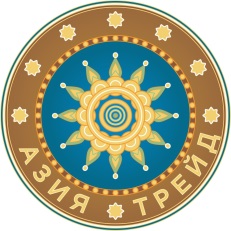  info@azia-trade.comООО «АзияТрейд»Одежда и обувь для активного отдыха ТМ «ALS»®------------Россия, Алтайский край, г. БарнаулВнимание! Открытие торгового залаул. Челюскинцев,109 павильон №9www.ALS-market.ru8(3852)69-73-73; 8-963-535-5835№НаименованиеАртикулОписание моделицена(руб)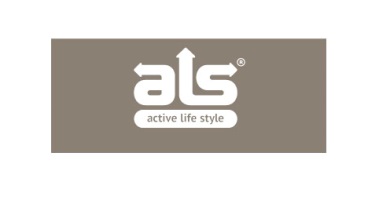 НОВИНКИ 2018НОВИНКИ 2018НОВИНКИ 20181Ботинки с высоким берцем ALS®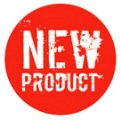 Z-039Верх: натуральная кожа Краст + натуральная хромовая кожаПодкладка: Натуральный мех (овчина)Глухой клапанПодошва: ТЭПРазмеры 40-45Сезон: ЗИМА1970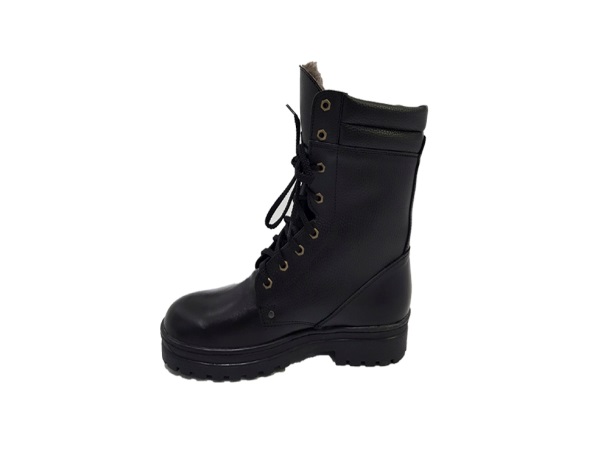 2Ботинки с высоким берцем ALS® Z-043Верх: нат. кожа КРАСТ Подкладка: 100% шерсть мериносаПодошва: ТЭПРазмеры: 39-45Глухой клапан,  стелька OrtholiteЦвет: черныйСезон: ЗИМА2150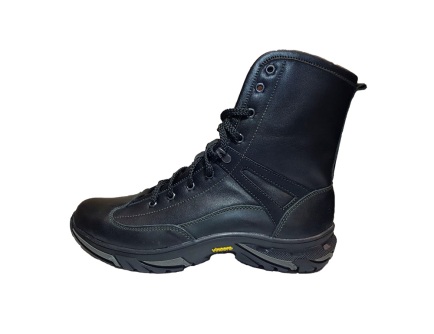 3Треккинговые Ботинки ALS®D-041Верх: нат. кожа КРАСТ подкладка: сетка 3DПодошва: ТЭПРазмеры: 39-45Глухой клапан, кожаная стелькаЦвет черный1970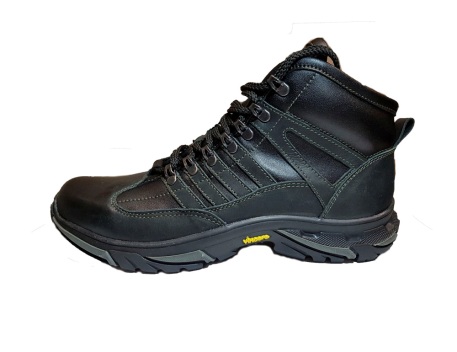 4ТреккинговыеБотинки ALS®D-042Верх: нат. кожа Pull-up Подкладка: сетка 3DПодошва: ТЭПРазмеры: 39-45Глухой клапан, кожаная стелькаЦвет: комбо (темно-коричневый +черный)1970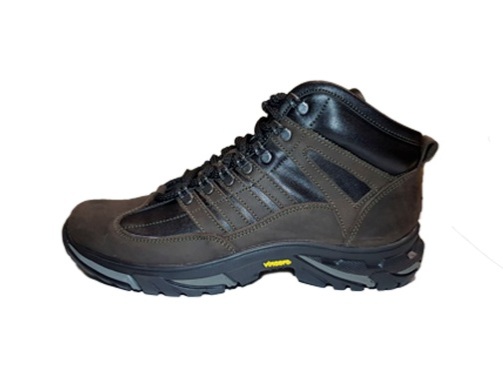 5Ботинки с высоким берцем ALS® D-043Верх: нат. кожа КРАСТ Подкладка: сетка 3DПодошва: ТЭПРазмеры: 39-45Глухой клапан, кожаная стелькаЦвет: черный19706 Ботинки с высоким берцем ALS® L-044Верх: нат. кожа КРАСТ + CorduraПодкладка: сетка 3DПодошва: ТЭПРазмеры: 39-45Глухой клапан, кожаная стелькаЦвет: черный1790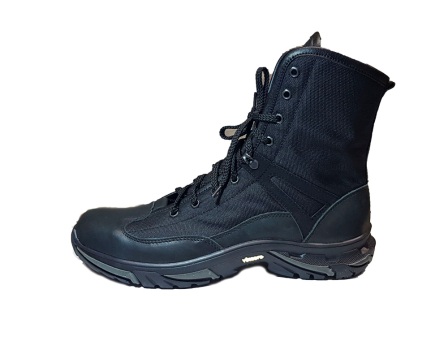 7ТреккинговыеБотинки ALS®L-045Верх: нат. кожа КРАСТ + мембрана Finland  (водостойкость 8000 мм/паропроницаемость 8000г/м2/Подкладка: сетка 3DПодошва: ТЭПРазмеры: 39-45Глухой клапан, кожаная стелькаЦвет: комбо (черный + олива)1880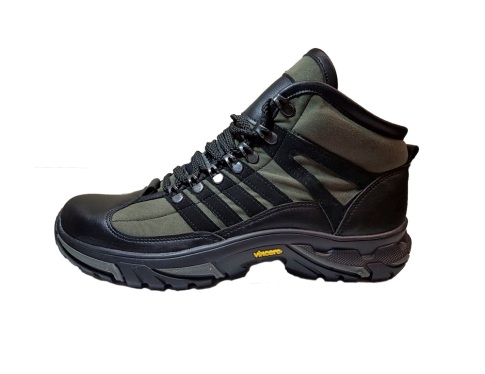 8 ТреккинговыеБотинки ALS®L-046Верх: нат. кожа Pull-up + мембрана Finland  (водостойкость 8000 мм/паропроницаемость 8000г/м2/Подкладка: сетка 3DПодошва: ТЭПРазмеры: 39-45Глухой клапан, кожаная стелькаЦвет: комбо (темно-коричневый  + олива)1880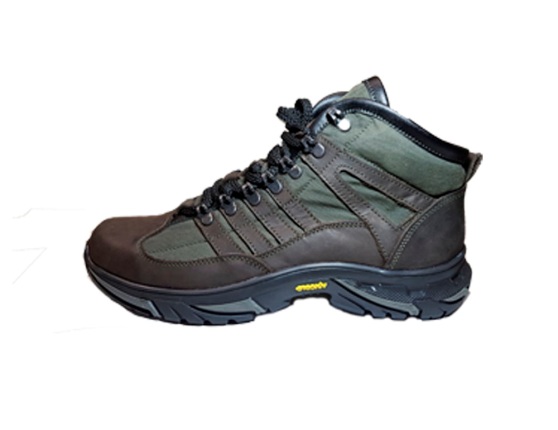 9 Ботинки с высоким берцем ALS® L-047Верх: нат. кожа КРАСТ + мембрана Finland  (водостойкость 8000 мм/паропроницаемость 8000г/м2/Подкладка: сетка 3DПодошва: ТЭПРазмеры: 39-45Глухой клапан, кожаная стелькаЦвет: комбо (черный + олива)1880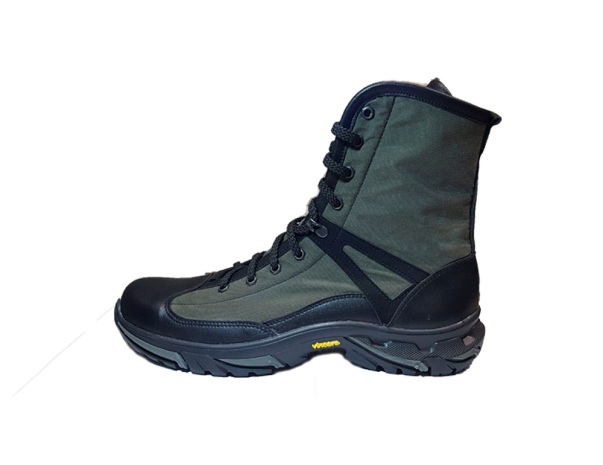 **DЕМИСЕЗОННЫЕ / ЛЕТНИЕ МОДЕЛИ *L**DЕМИСЕЗОННЫЕ / ЛЕТНИЕ МОДЕЛИ *L**DЕМИСЕЗОННЫЕ / ЛЕТНИЕ МОДЕЛИ *L10Туристические КедыALS®L-037Верх комб: СЕТКА чернаяподкладка: сетка 3D  Застежка: шнуровкаподошва: ПУРазмеры: 39- 45 Высота: 14 смЦвет: черныйСезон: лето1385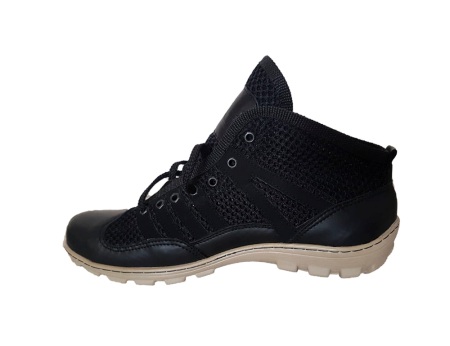 11Туристические КедыALS®L-036Верх комб: СЕТКА кмфподкладка: сетка 3D Застежка: шнуровкаподошва: ПУРазмеры: 39- 45 Высота: 14 смЦвет: КМФСезон: лето1385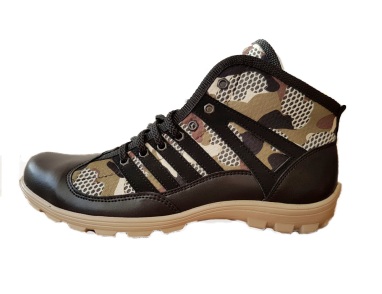 12Туристические КедыALS®L-035Верх комб: обувной джинс (х/б), Износостойкость (по тесту Martindale) 67500 циклов+ натур/кожа подкладка: сетка 3D Застежка: шнуровкаподошва: ПУРазмеры: 39- 45 Высота: 14 смЦвет: черный джинс (01)Сезон: лето1385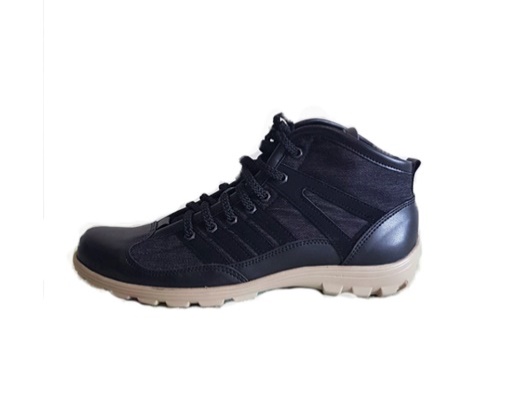 13Туристические КедыALS®L-019Верх комб: водонепроницаемая ткань, натур/кожа подкладка: сетка 3D Застежка: шнуровкаподошва: ПУРазмеры: 39- 45 Высота: 14 смЦвет: черный (01)Сезон: лето1385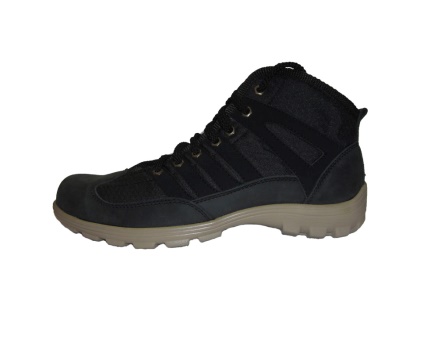 14Туристические КедыALS®L-020Верх комб: обувной джинс (х/б), Износостойкость (по тесту Martindale) 67500 цикловкожа  натуральная (гидрофобный велюр)подкладка: сетка 3D Застежка: шнуровкаподошва: ПУРазмеры: 39- 45 Высота: 14 смЦвет: темно-серый (02)Сезон: лето1385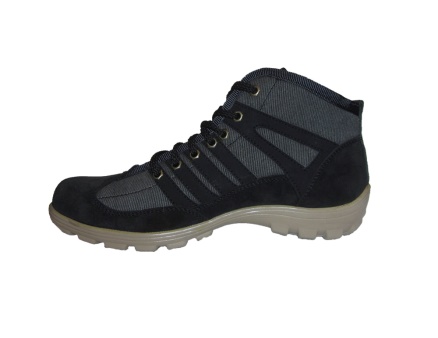 15Туристические КедыALS®L-022Верх комб: ткань обувная Износостойкость (по тесту Martindale) 67500 циклов+ натур/кожа подкладка: сетка 3D Застежка: шнуровкаподошва: ПУРазмеры: 39- 45 Высота: 14 смЦвет: орех (04)Сезон: лето1385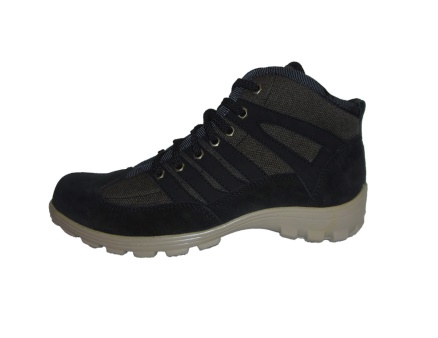 16Туристические КедыALS®L-023Верх комб: износостойкая ткань х/б с водоотталкивающей пропиткой  + натур/кожа подкладка: сетка 3D Застежка: шнуровкаподошва: ПУРазмеры: 39- 45 Высота: 14 смЦвет: хаки (05)Сезон: лето1385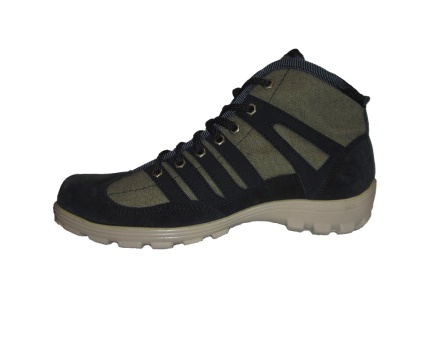 17Туристические КедыALS®L-024Верх: натуральная кожа (гидрофобный велюр) +натур/кожа подкладка: сетка 3D Застежка: шнуровкаподошва: ПУРазмеры: 39- 45 Высота: 14 смЦвет: черный (01)Сезон: лето1520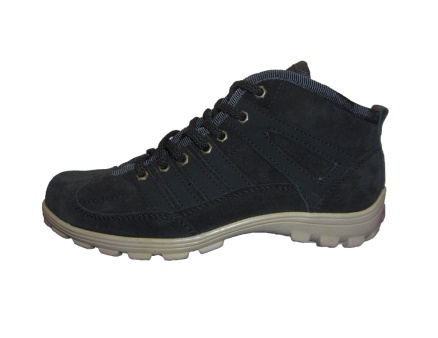 18Штурмовые Ботинки ALS®L-033Верх: нат/кожа + комбинир ткань Cordura подкладка: сетка 3D подошва: ПУРазмеры: 39- 46Цвет: черныйСезон: летоГлухой клапан1385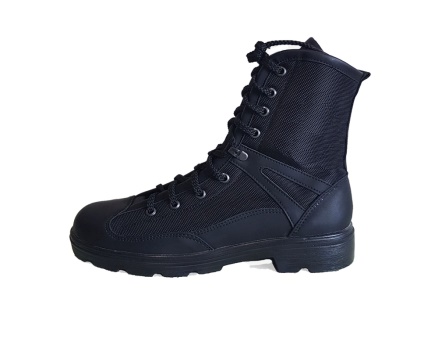 19Ботинки ALS®облегченныеL-039Верх комб: СЕТКА черная + натур. кожаподкладка: сетка 3D Застежка: шнуровкаподошва: ПУРазмеры: 39- 45 Высота:  21 смЦвет: черный Сезон: лето1385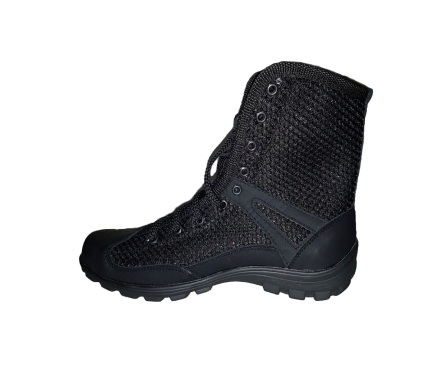 20Ботинки ALS®облегченныеL-032Верх комб: СЕТКА КМФ + натур. кожаподкладка: сетка 3D Застежка: шнуровкаподошва: ПУРазмеры: 39- 45 Высота:  21 смЦвет: КМФСезон: лето1385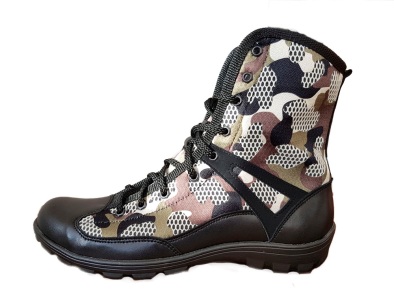 21 Ботинки ALS®облегченныеL-027Верх комб: водонепрониц ткань, натур/кожа подкладка: сетка 3D Застежка: шнуровкаподошва: ПУРазмеры: 39- 45 Высота:  21 смЦвет: черный (01)Сезон: лето1385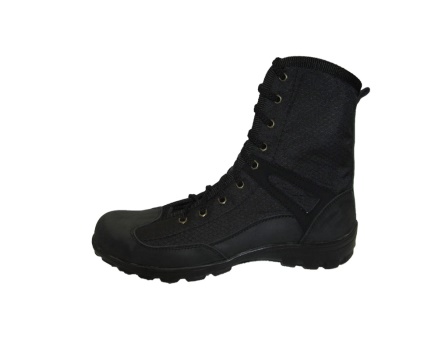 22 Ботинки ALS®облегченныеL-038Верх комб: обувной джинс (х/б), Износостойкость (по тесту Martindale) 67500 циклов + натур/кожа подкладка: сетка 3D Застежка: шнуровкаподошва: ПУРазмеры: 39- 45 Высота: 21 смЦвет: черный (01)Сезон: лето1385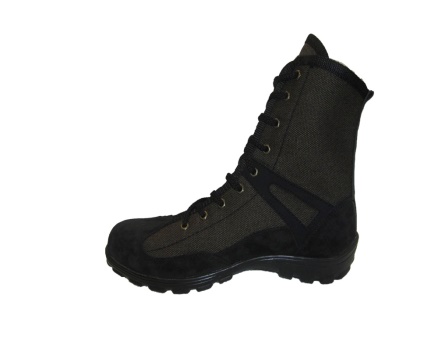 23 Ботинки ALS®облегченныеL-030Верх комб: износостойкая ткань х/б с водоотталкивающей пропиткой  + натур/кожа подкладка: сетка 3D Застежка: шнуровкаподошва: ПУРазмеры: 39- 45 Высота: 21 смЦвет: хаки (05)Сезон: лето1385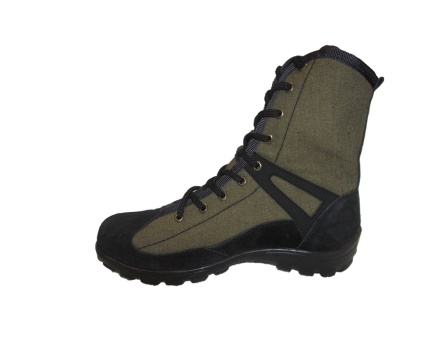 24 Ботинки ALS®облегченныеL-031Верх комб: вод/отталк тканьИзносостойкость (по тесту Martindale) 67500 циклов + натуральная кожа (гидрофобный велюр)подкладка: сетка 3D Застежка: шнуровкаподошва: ПУРазмеры: 39- 45 Высота: 21 смЦвет: песочный (06)Сезон: лето1385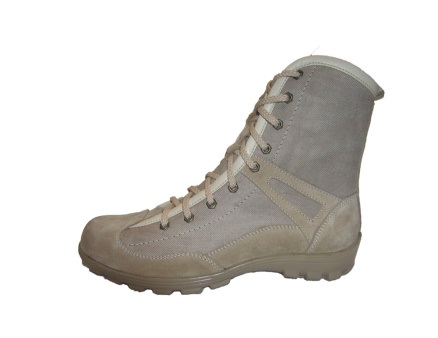 25Ботинки ALS® АКТРУD-001Верх: натуральная кожа с PU покрытием (гидрофобное, антиванд)Подкладка: сетка 3DПодошва: ТЭПОртопедическая кожаная стелькаРазмеры: 40-45Цвет: бежевыйСезон: демисезонные2600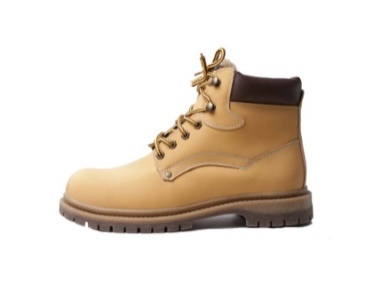 26Ботинки ALS® АКТРУD-002Верх: натур. кожа пулл-апПодкладка: сетка3DПодошва: ТЭПОртопедическая кожаная стелькаРазмеры: 40-45Цвет: коричневыйСезон: демисезонные2600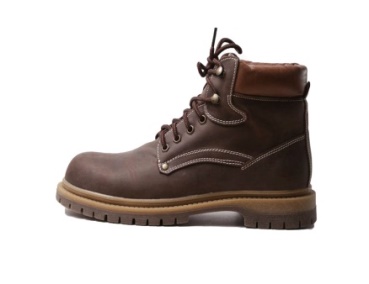 27Ботинки ALS® АКТРУD-003Верх: натуральная кожа Подкладка: сетка 3DПодошва: ТЭПОртопедическая кожаная стелькаРазмеры: 40-45Цвет: черный матовыйСезон: демисезонные2600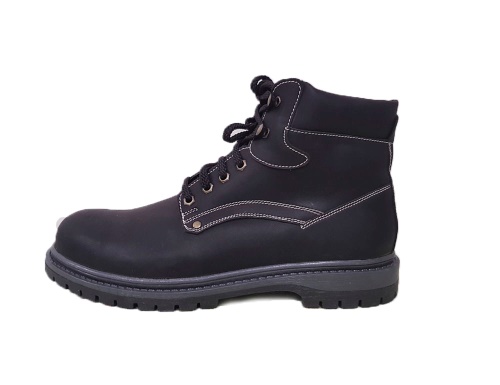 28Ботинки с высоким берцем ALS® УРСУЛD-004Верх: натуральная кожа с PU покрытием (гидрофобное, антиванд) Застежка: шнуровка +  водонепроницаемая молнияПодкладка: сетка 3DПодошва: ТЭП Ортопедическая кожаная стелькаРазмеры:  40-45Цвет: бежевыйСезон: демисезонные3230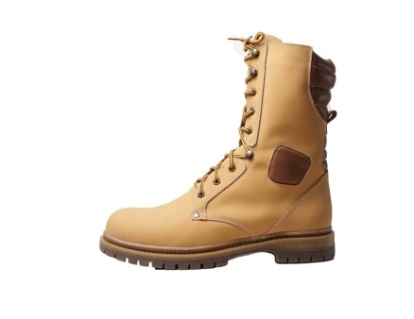 29Ботинки с высоким берцем ALS® УРСУЛD-005Верх: натур. кожа пулл-ап Подкладка: сетка 3DЗастежка: шнуровка +  водонепроницаемая молния Подошва: ТЭП Ортопедическая кожаная стелькаРазмеры:  40-45Цвет: темно-коричневыйСезон: демисезонные3230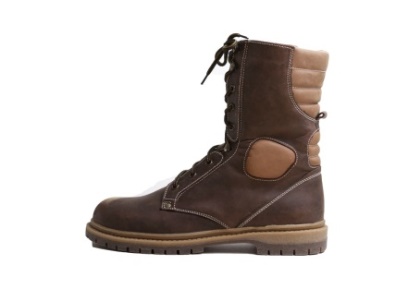 30Ботинки с высоким берцем ALS® УРСУЛD-006Верх: натуральная кожа  Подкладка: сетка 3DЗастежка: шнуровка +  водонепроницаемая молния Подошва: ТЭП Ортопедическая кожаная стелькаРазмеры:  40-45Цвет: черный матовыйСезон: демисезонные3230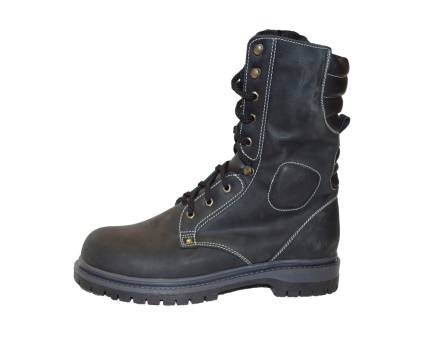 31Ботинки с высоким берцем  ALS® АККУЛЬD-007Верх: комбинир. велюр + ткань CorduraЗастежка: шнуровка +  водонепроницаемая молния Подошва: ПУПодклад :сетка 3DОртопедическая кожаная стелькаРазмеры:  39-45Цвет: песочныйСезон: демисезонные2600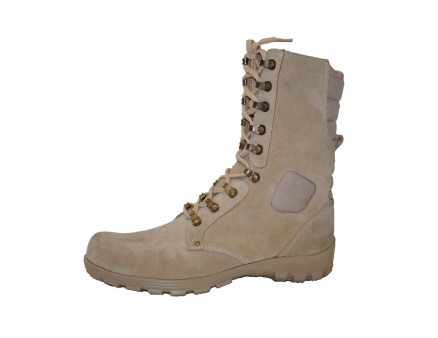 32Ботинки с высоким берцем ALS® КОРГОНD-009Верх комбин: натуральная кожа пулл-ап / полофлисПодкладка: полофлисПодошва ТЭПОртопедическая кожаная стелькаРазмеры 40-45 Цвет: т-коричневыйСезон: демисезонные 1970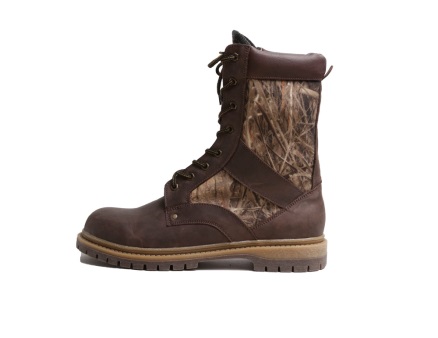 33Ботинки ALS® АКТАШD-012Верх: натуральная кожа  + велюрподкладка: сетка 3Dподошва: ПУОртопедическая кожаная стелькаРазмеры: 39- 45 Цвет: черныйСезон: демисезонные1970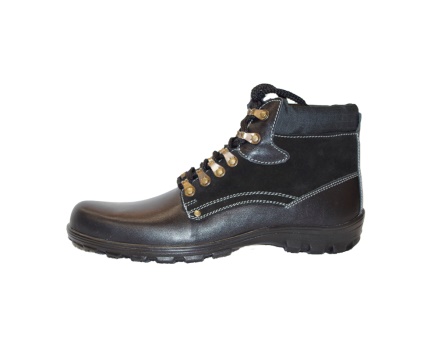 34Тактические Ботинки ALS® АКТАШD-014Верх: Верх: натуральная кожа с PU покрытием (гидрофобное, антиванд) подкладка: сетка 3D подошва: ПУРазмеры: 39- 46Цвет: черныйСезон: демисезонные1970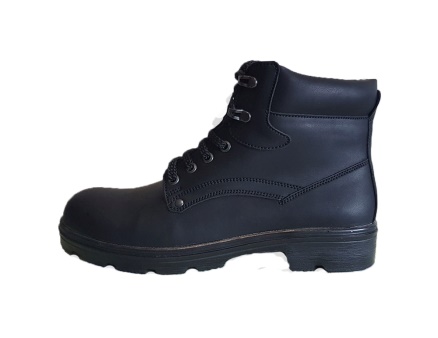 35Тактические Ботинки ALS® АКТАШL-015Верх: велюрподкладка: сетка 3D подошва: ПУОртопедическая кожаная стелькаРазмеры: 39- 45 Цвет: песочныйСезон: лето1970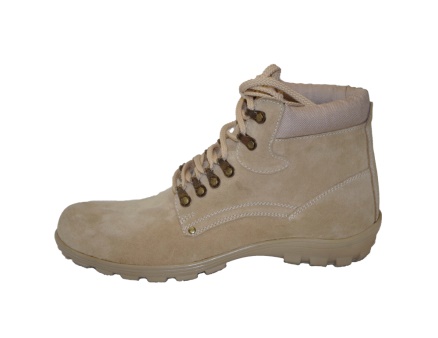 36Ботинки ALS® КОШ-АГАЧD-034Верх: натуральная кожа подкладка: сетка 3D подошва: ПУРазмеры: 39- 46Цвет: черныйСезон: демисезонные1610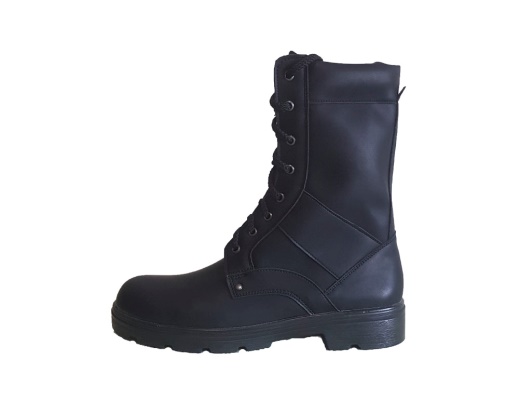 37Ботинки ALS®КОШ-АГАЧD-018Верх: велюрподкладка: сетка 3D подошва: ПУРазмеры: 39- 45 Цвет: песочныйСезон: демисезонные2240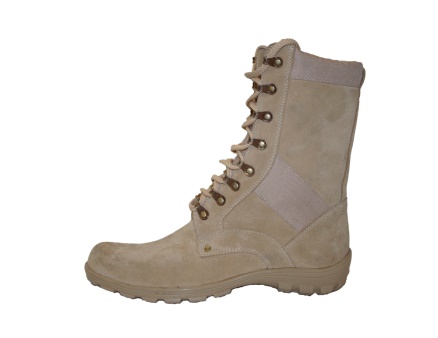 38Ботинки ALS® КОШ-АГАЧоблегченныеL-016Верх: комбинир велюр + ткань Corduraподкладка: сетка 3D подошва: ПУРазмеры: 39- 45 Цвет: песочныйСезон: лето1970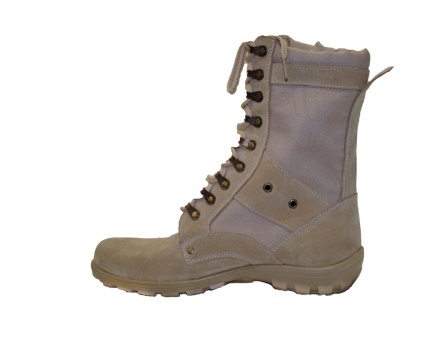 39Ботинки ALS® КОШ-АГАЧоблегченныеL-034Верх: нат/кожа + комбинир ткань Cordura подкладка: сетка 3D подошва: ПУРазмеры: 39- 46Цвет: черныйСезон: лето1385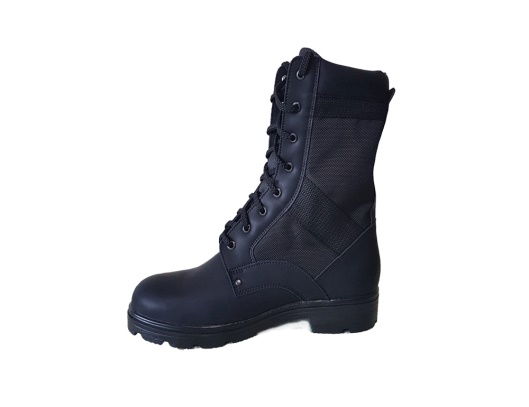 №НаименованиеАртикулОписание моделицена(руб)ЗИМНИЕ МОДЕЛИЗИМНИЕ МОДЕЛИЗИМНИЕ МОДЕЛИ40Ботинки с высоким берцем ALSZ-039Верх: натуральная кожа Краст + натуральная хромовая кожаПодкладка: Натуральный мех (овчина)Глухой клапанПодошва: ТЭПРазмеры 40-45Сезон: ЗИМА197041Ботинки с высоким берцем ALS® Z-043Верх: нат. кожа КРАСТ Подкладка: 100% шерсть мериносаПодошва: ТЭПРазмеры: 39-45Глухой клапан,  стелька OrtholiteЦвет: черныйСезон: ЗИМА215042Ботинки ALS® АКТРУZ-031Верх: натур. кожа пулл-апПодкладка: натур мех (овчина)Подошва: ТЭПНатуральная меховая стелькаРазмеры: 40-45Цвет: т-коричневыйСезон: ЗИМА2960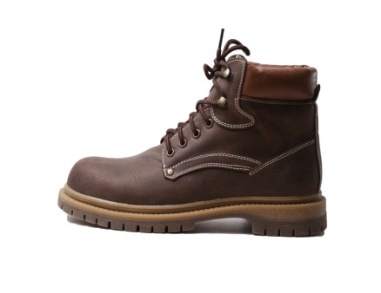 43Ботинки ALS® АКТРУZ-032Верх: натуральная кожа с PU покрытием (гидрофобное, антиванд) Подкладка: натур мех (овчина)Подошва: ТЭПНатуральная меховая стелькаРазмеры: 40-45Цвет: бежевыйСезон: ЗИМА296044Ботинки ALS® АКТРУZ-033Подкладка: натур мех (овчина)Подошва: ТЭПНатуральная меховая стелькаРазмеры: 40-45Цвет: черныйСезон: ЗИМА296045Ботинки с высоким берцем  ALS® УРСУЛZ-034Верх: натур. кожа пулл-апподкладка: натуральный мех (овчина)подошва: ТЭПНатуральная меховая стелькаРазмеры: 40- 45Цвет:  т-коричневыйСезон: ЗИМА350046Ботинки с высоким берцем  ALS® УРСУЛZ-035Верх: натуральная кожа с PU покрытием подкладка: натуральный мех (овчина)подошва: ТЭПНатуральная меховая стелькаРазмеры: 40- 45Цвет бежевыйСезон: ЗИМА3500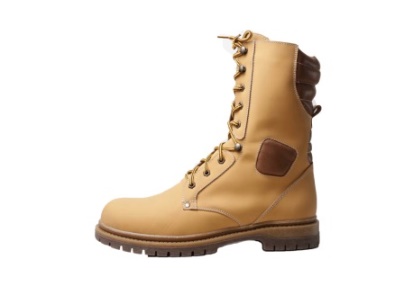 47Ботинки с высоким берцем  ALS® УРСУЛZ-036Верх: натуральная кожа с PU покрытиемподкладка: натуральный мех (овчина)подошва: ТЭПНатуральная меховая стелькаРазмеры: 40- 45Цвет черныйСезон: ЗИМА3500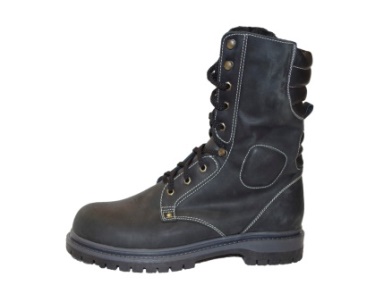 48Сапоги ALS® КОРБУZ-037Верх:Натуральная гидрофобная кожа Пулл-апПодкладка: натуральный мех (овчина)Подошва:ТЭПНатуральная меховая стелькаРазмеры: 40-45Сезон: ЗИМА4940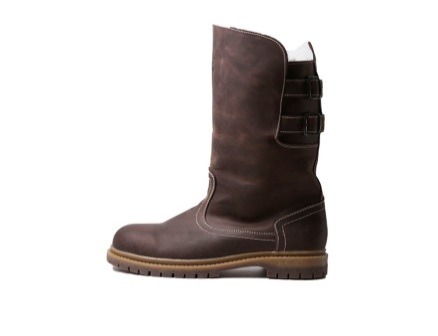 49Полусапоги ALS® КАРАГЕМZ-038Верх:Натуральная гидрофобная кожа Пулл-апподкладка: натуральный мех (овчина); подошва: ТЭП Натуральная меховая стелькаРазмеры: 40- 45Сезон: ЗИМА3500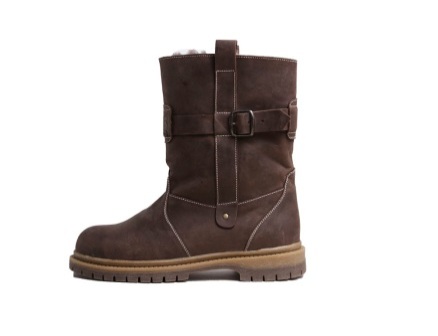 